О создании комиссии по обеспечению безопасности дорожного движения в Балтасинском муниципальном районеВо исполнение постановления Правительственной комиссии Республики Татарстан по обеспечению  безопасности дорожного движения от 26.01.2017 №1 «О консолидации усилий органов власти Республики Татарстан в организации обеспечения безопасности дорожного движения», в целях своевременного и качественного решения задач, поставленных в постановлении Кабинета Министров Республики Татарстан от 24.01.2002 года №28 «О концепции «Повышения безопасности дорожного движения в Республике Татарстан на период 2002 – 2010 гг.», Балтасинский районный исполнительный комитет Республики Татарстан постановляет:Создать комиссию по обеспечению безопасности дорожного движения в Балтасинском муниципальном районе  Республики Татарстан Утвердить:2.1 Состав комиссии по обеспечению безопасности дорожного движения в Балтасинском муниципальном районе Республики Татарстан согласно Приложению №1.Утвердить Положение о комиссии по обеспечению безопасности дорожного движения в Балтасинском муниципальном районе Республики Татарстан согласно Приложению №2.Признать утратившим силу постановление Балтасинского районного исполнительного комитета Республики Татарстан от 24.04.2006 №105 «О создании при Балтасинском районном исполнительном комитете комиссии безопасности дорожного движения в Балтасинском муниципальном районе».Контроль за исполнением настоящего постановления оставляю за собой.Руководитель                                                                                                   Р.И.ШакировПриложение №1к постановлениюБалтасинского районного исполнительного комитета Республики Татарстанот «____»______________ 2017 г. №____Состав комиссии по безопасности дорожного движения Балтасинского муниципального районаПриложение №2к постановлениюБалтасинского районного исполнительного комитета Республики Татарстанот «____»______________ 2017 г. №____ПОЛОЖЕНИЕо комиссии по обеспечению безопасности дорожного движенияв Балтасинском муниципальном районе Республики Татарстан
Общие положенияКомиссия по обеспечению безопасности дорожного движения в Балтасинском муниципальном районе Республики Татарстан (далее – Комиссия) является постоянным коллегиальным, координационным органом, обеспечивающим взаимодействие территориальных подразделений федеральных органов исполнительной власти, органов местного самоуправления Балтасинского района, организаций различных организационно-правовых форм и общественных объединений, направленное на рассмотрение вопросов и выработку предложений по обеспечению безопасности дорожного движения на территории Балтасинского муниципального района.В своей деятельности Комиссия руководствуется Конституцией Российской Федерации, Конституцией Республики Татарстан, федеральными законами, законами Республики Татарстан, актами Президента Российской Федерации, Президента Республики Татарстан, Правительства Российской Федерации, Кабинета Министров Республики Татарстан, постановлениями и распоряжениями Главы Балтасинского района, уставом Балтасинского муниципального района и настоящим Положением.Комиссия образуется постановлением Балтасинского районного исполнительного комитета Республики Татарстан.Основные задачи КомиссииОбеспечение взаимодействия территориальных подразделений федеральных органов исполнительной власти, органов местного самоуправления Балтасинского района,  организаций различных организационно-правовых форм и общественных объединений в области обеспечения безопасности дорожного движения.Работа над важнейшими аспектами безопасности дорожного движения: предупреждение опасного поведения водителей и пешеходов, сокращение детского дорожно-транспортного травматизма, совершенствование организации движения транспорта и пешеходов, а также повышение эффективности работы органов местного самоуправления, надзора, организаций различных организационно-правовых форм в области обеспечения безопасности дорожного движения.Координация деятельности  территориальных подразделений федеральных органов исполнительной власти в Балтасинском муниципальном районе, органов местного самоуправления Балтасинского муниципального района Республики Татарстан и организаций различных организационно-правовых форм по разработке и реализации целевых программ и мероприятий, направленных на предупреждение аварийности транспортных средств, охрану жизни и здоровья граждан и снижение ущерба от дорожно-транспортных происшествий.Организация контроля выполнения нормативных правовых актов в области обеспечения безопасности дорожного движения на территории Балтасинского муниципального района.Функции Комиссии Проводит работу по изучению причин аварийности на всех видах
транспортных средств, на железнодорожных переездах, положения дел                        с обеспечением безопасности дорожного движения на территории Балтасинского муниципального  района.Рассматривает предложения  территориальных подразделений федеральных органов исполнительной власти в Балтасинском муниципальном районе, органов местного самоуправления Балтасинского муниципального района, заинтересованных организаций и общественных объединений по вопросам совершенствования правового регулирования, организации работы в области обеспечения безопасности дорожного движения.Рассматривает обоснования потребности в финансовых и материально-технических ресурсах для реализации мероприятий в области обеспечения безопасности дорожного движения.Координирует деятельность исполнительных органов городского и сельских муниципальных образований, организаций различных организационно-правовых форм и общественных объединений.Рассматривает вопросы разработки, реализации и контроля исполнения муниципальной целевой программы повышения безопасности дорожного движения.Осуществляет взаимодействие со средствами массовой информации по вопросам освещения проблем безопасности дорожного движения.Вырабатывает и направляет предложения по устранению аварийных участков на региональных, федеральных и местных автодорогах, проходящих по территории района, в Министерство транспорта и дорожного хозяйства Республики Татарстан, в федеральное казенное учреждение «Федеральное управление автомобильных дорог Волго-Вятского региона Федерального дорожного агентства» и в Балтасинский районный исполнительный комитет Республики Татарстан.Организовывает и непосредственно осуществляет контроль выполнения городским и сельскими муниципальными образованиями, предприятиями и организациями законодательных актов и других нормативных документов в сфере безопасности дорожного движения, в том числе решений Правительственной и муниципальной комиссий по обеспечению безопасности дорожного движения.Права комиссииПриглашать и заслушивать на своих заседаниях должностных лиц подразделений федеральных органов исполнительной власти в Балтасинском муниципальном районе, исполнительных органов городского и сельских муниципальных образований, предприятий и организаций, независимо от форм собственности,  общественных объединений и принимать соответствующие решения.Запрашивать у территориальных подразделений федеральных органов исполнительной власти в Балтасинском муниципальном районе, исполнительных органов городского и сельских муниципальных образований, предприятий и организаций, независимо от форм собственности,  и общественных объединений сведения, необходимые для осуществления возложенных на Комиссию задач.Вносить предложения об устранении недостатков в работе по обеспечению безопасности дорожного движения, о финансировании предложенных мероприятий в исполнительные органы государственной власти Республики Татарстан, органы местного самоуправления, руководителям предприятий, организаций, учреждений независимо от форм собственности и общественных объединений.Привлекать в установленном порядке к работе Комиссии должностных лиц и специалистов подразделений федеральных органов исполнительной власти в Балтасинском муниципальном районе, исполнительных органов городского и сельских муниципальных образований, а также научных, общественных и других организаций.Формировать рабочие группы из числа представителей и специалистов заинтересованных органов по отдельным направлениям деятельности Комиссии.Направлять в правоохранительные органы соответствующие документы и материалы для решения вопроса о привлечении к ответственности виновных лиц в случае обнаружения признаков нарушения законодательства в сфере безопасности дорожного движения.Принимать иные решения, отнесенные к компетенции Комиссии.Порядок организации деятельности комиссииСостав Комиссии утверждается постановлением Балтасинского районного исполнительного комитета Республики Татарстан.Комиссия осуществляет свою деятельность в соответствии с настоящим Положением и планом работы, который принимается ежегодно на заседании Комиссии и утверждается ее председателем. Порядок работы Комиссии по отдельным вопросам определяется ее председателем.Комиссия действует в составе председателя комиссии, двух заместителей председателя, секретаря и членов Комиссии.Руководство деятельностью Комиссии осуществляет председатель, а в его отсутствие – один из заместителей председателя Комиссии, определенный председателем, который руководит работой Комиссии, планирует ее деятельность, утверждает повестку заседания, подписывает решение заседания Комиссии.Заседания Комиссии проводятся не реже одного раза в квартал. В случае необходимости проводятся внеочередные заседания.Заседание Комиссии считается правомочным, если на нем присутствуют более половины ее членов. Члены Комиссии участвуют в ее заседании без права замены. В случае отсутствия члена Комиссии на заседании он имеет право изложить свое мнение по рассматриваемому вопросу в письменной форме.Решения Комиссии принимаются открытым голосованием и считаются принятыми, если за них проголосовали более половины членов Комиссии, присутствующих на заседании. При равенстве голосов членов Комиссии голос председательствующего на заседании является решающим.Председатель Комиссии должен лично выезжать и составлять совместные акты по обследованию дорожных условий, а также принимать действенные меры по улучшению обстановки в месте совершения ДТП:с погибшими;в которых пострадали двое и  более несовершеннолетних;с участием групп пешеходов;с участием автобусов, осуществляющих перевозку пассажиров, в результате которого погибли или пострадали люди;на железнодорожном переезде, в результате которого погибли или пострадали люди, остановилось движение;прекращено движение на участке дороги сроком выше 2 часов.Члены Комиссии вносят предложения о включении в  план  работы  Комиссии вопросов, связанных с обеспечением безопасности дорожного движения, принимают участие в подготовке соответствующих решений.Подготовку заседаний Комиссии и обобщение информации об исполнении ее решений осуществляет секретарь Комиссии, который также принимает участие в работе Комиссии с правом совещательного голоса. Материалы, запрашиваемые секретарем Комиссии, должны быть представлены в Комиссию в установленные сроки.Ежегодно, в срок до 10 января, секретарь Комиссии направляет в секретариат Правительственной комиссии Республики Татарстан по обеспечению безопасности дорожного движения отчет, который содержит:копии протокольных решений за отчетный год;информацию об исполнении решений Комиссии и решений Правительственной комиссии Республики Татарстан по обеспечению безопасности дорожного движения, в части касающейся;план работы Комиссии на следующий год;информацию о составе Комиссии в случаях, если были внесены изменения;иную информацию по требованию.Решения Комиссии, принятые в соответствии с ее компетенцией, оформляются постановлениями или протоколами заседаний, которые подписывает председательствующий и ответственный секретарь Комиссии.Копии решений и иная информация о деятельности Комиссии доводится до сведения ее членов и других заинтересованных лиц путем рассылки секретарем материалов в течение десяти дней со дня проведения заседания с присвоением исходящего номера регистрации.В решениях Комиссии указывается информация о присутствовавших на заседании членах Комиссии, дата проведения заседания, номер регистрации, повестка дня, подписи председательствующего и секретаря, принятые решения.Принимаемые на Комиссии решения должны быть зафиксированы в виде протокола или постановления Комиссии и должны содержать конкретные поручения, направленные на решение поставленных вопросов, исполнителей и сроки их исполнения.Решения Комиссии могут быть обжалованы в порядке, определенном действующим законодательством.Секретарь Комиссии осуществляет контроль сроков исполнения поручений Комиссии и решений Правительственной комиссии Республики Татарстан по обеспечению безопасности дорожного движения (в части касающейся) и информирует председателя Комиссии.Председатель и заместители Комиссии несут персональную ответственность за целевым, эффективным осуществлением деятельности Комиссии, исполнением требований настоящего Положения, исполнением решений Комиссии и Правительственной комиссии Республики Татарстан                 по обеспечению безопасности дорожного движения.Материалы и документы заседаний Комиссии хранятся у секретаря Комиссии, по требованию предоставляются в секретариат Правительственной комиссии Республики Татарстан по обеспечению безопасности дорожного движения. Материально-техническое обеспечение Комиссии осуществляет Балтасинский районный исполнительный комитет Республики Татарстан.БАЛТАСИНСКИЙ РАЙОННЫЙ ИСПОЛНИТЕЛЬНЫЙ КОМИТЕТ РЕСПУБЛИКИ ТАТАРСТАН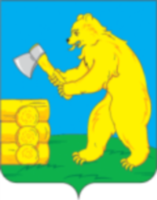 ТАТАРСТАН РЕСПУБЛИКАСЫБАЛТАЧ  РАЙОНБАШКАРМА  КОМИТЕТЫПОСТАНОВЛЕНИЕКАРАР«09» марта  2017 г.    №  113	Председатель комиссииПредседатель комиссииР.И.ШакировРуководитель Балтасинского районного исполнительного комитета Республики ТатарстанЗаместитель председателя комиссииЗаместитель председателя комиссииИ.К.УсмановНачальник ОМВД России по Балтасинскому району (по согласованию)Секретарь комиссииСекретарь комиссииИ.Н Сагдиев Начальник отдела строительства, архитектуры и ЖКХ Балтасинского районного исполнительного комитета РТЧлены комиссииЧлены комиссииА.В.ГубинЗаместитель директора ГБУ «Безопасность дорожного движения» (по согласованию)И.Ф.ГайнутдиновЗаместитель руководителя Балтасинского районного исполнительного комитета РТР.А.ТазутдиновПомощник руководителя Балтасинского районного исполнительного комитета РТР.Р.ШаймухаметовНачальник ОГИБДД ОМВД России по Балтасинскому району (по согласованию)Р.М.ИльясовДиректор ООО «МДСУ – 1» (по согласованию)Р.Р.Файзрахманов начальник ПОУ Балтасинская АШ ДОСААФ РТ (по согласованию)Р.Г.ФахрутдиновНачальник отдела Гостехнадзора Балтасинского муниципального района (по согласованию)